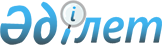 О передаче и переименовании государственного учреждения "Республиканский научно-методический центр агрохимической службы" Министерства сельского хозяйства Республики Казахстан из ведения Министерства сельского хозяйства Республики Казахстан в ведение Агентства Республики Казахстан по управлению земельными ресурсамиПостановление Правительства Республики Казахстан от 30 сентября 2009 года № 1487

      Правительство Республики Казахстан ПОСТАНОВЛЯЕТ:



      1. Передать государственное учреждение "Республиканский научно-методический центр агрохимической службы", находящееся в ведении Министерства сельского хозяйства Республики Казахстан, в ведение Агентства Республики Казахстан по управлению земельными ресурсами.



      2. Переименовать государственное учреждение "Республиканский научно-методический центр агрохимической службы" Министерства сельского хозяйства Республики Казахстан в государственное учреждение "Республиканский научно-методический центр агрохимической службы" Агентства Республики Казахстан по управлению земельными ресурсами (далее - учреждение).



      3. Определить основным предметом деятельности учреждения осуществление централизованного научно-методического руководства деятельности почвенно-агрохимических лабораторий по проведению агрохимического обследования почв, мониторинг плодородия почв.



      4. Внести в некоторые решения Правительства Республики Казахстан следующие дополнения и изменения:



      1) утратил силу постановлением Правительства РК от 08.02.2013 № 109;



      2) в постановлении Правительства Республики Казахстан от 6 апреля 2005 года № 310 "Некоторые вопросы Министерства сельского хозяйства Республики Казахстан" (САПП Республики Казахстан, 2005 г., № 14, ст. 168):



      в перечне организаций, находящихся в ведении Министерства сельского хозяйства Республики Казахстан, утвержденном указанным постановлением:

      в разделе 3. "Государственные учреждения":

      строку, порядковый номер 87, исключить;



      3) в постановлении Правительства Республики Казахстан от 15 апреля 2008 года № 339 "Об утверждении лимитов штатной численности министерств и иных центральных исполнительных органов с учетом численности их территориальных органов и подведомственных им государственных учреждений":



      в лимитах штатной численности министерств и иных центральных исполнительных органов, с учетом численности их территориальных органов и подведомственных им государственных учреждений, утвержденных указанным постановлением:



      в графе 3, строки порядковый номер 6:

      цифры "13135" заменить цифрами "12985";



      В строке "Государственные учреждения, подведомственные Министерству сельского хозяйства Республики Казахстан, в том числе":

      цифры "5119" заменить цифрами "4969";



      строку "Республиканский научно-методический центр агрохимической службы" 150" исключить;



      в строке, порядковый номер 20:



      графу 2 дополнить словами "и подведомственных ему государственных учреждений, в том числе:";



      в графе 3 цифры "247" заменить цифрами "397";



      дополнить строкой следующего содержания:

      "Республиканский научно-методический центр агрохимической службы" 150".

      Сноска. Пункт 4 с изменением, внесенным постановлением Правительства РК от 08.02.2013 № 109.



      5. Агентству Республики Казахстан по управлению земельными ресурсами в установленном законодательством Республики Казахстан порядке:



      внести соответствующие изменения в устав учреждения и обеспечить его государственную перерегистрацию в органах юстиции;



      совместно с Министерством сельского хозяйства Республики Казахстан принять иные меры, вытекающие из настоящего постановления.



      6. Настоящее постановление вводится в действие с 1 января 2010 года.      Премьер-Министр

      Республики Казахстан                       К. Масимов

Приложение 1        

к постановлению Правительства 

Республики Казахстан     

от 30 сентября 2009 года № 1487

Утвержден         

постановлением Правительства

Республики Казахстан    

от 14 января 2005 года № 14 

Перечень

межрегиональных земельных инспекций Агентства Республики

Казахстан по управлению земельными ресурсами

      1. Межрегиональная земельная инспекция Агентства Республики Казахстан по управлению земельными ресурсами по Акмолинской, Карагандинской областям и городу Астане.



      2. Межрегиональная земельная инспекция Агентства Республики Казахстан по управлению земельными ресурсами по Актюбинской и Западно-Казахстанской области.



      3. Межрегиональная земельная инспекция Агентства Республики Казахстан по управлению земельными ресурсами по Алматинской области и городу Алматы.



      4. Межрегиональная земельная инспекция Агентства Республики Казахстан по управлению земельными ресурсами по Атырауской и Мангистауской областям.



      5. Межрегиональная земельная инспекция Агентства Республики Казахстан по управлению земельными ресурсами по Жамбылской, Кызылординской и Южно-Казахстанской областям.



      6. Межрегиональная земельная инспекция Агентства Республики Казахстан по управлению земельными ресурсами по Костанайской и Северо-Казахстанской областям.



      7. Межрегиональная земельная инспекция Агентства Республики Казахстан по управлению земельными ресурсами по Восточно-Казахстанской и Павлодарской области.

Приложение 2        

к постановлению Правительства 

Республики Казахстан     

от 30 сентября 2009 года № 1487

Утвержден         

постановлением Правительства

Республики Казахстан    

от 14 января 2005 года № 14 

Перечень

организаций, находящихся в ведении Агентства Республики

Казахстан по управлению земельными ресурсами

      1. Государственное учреждение "Республиканский научно-методический центр агрохимической службы".



      2. Республиканское государственное предприятие "Государственный научно-производственный центр земельных ресурсов и землеустройства (ГосНПЦзем)".



      3. Республиканское государственное предприятие "Государственный институт сельскохозяйственных аэрофотогеодезических изысканий (ГИСХАГИ)".



      4. Республиканское государственное казенное предприятие "Запгеодезия".



      5. Республиканское государственное казенное предприятие "Казгеокарт".



      6. Республиканское государственное казенное предприятие "Астанатопография".



      7. Республиканское государственное казенное предприятие "Центрмаркшейдерия".



      8. Республиканское государственное казенное предприятие "Севгеодезия".



      9. Республиканское государственное казенное предприятие "Востокгеодезия".



      10. Республиканское государственное казенное предприятие "Южгеодезия".



      11. Республиканское государственное казенное предприятие "Национальный картографо-геодезический фонд".
					© 2012. РГП на ПХВ «Институт законодательства и правовой информации Республики Казахстан» Министерства юстиции Республики Казахстан
				